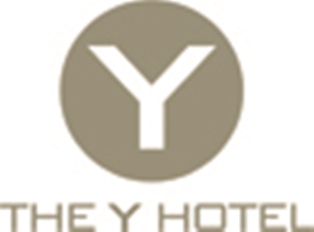 Το «THE Y HOTEL» του ομίλου Υφαντής ζητά φοιτητές για πρακτική άσκηση στον τομέα του service.Αποστολή βιογραφικών:Κυρία Χρύσα Ζαφειροπούλουinfo@theyhotel.gr